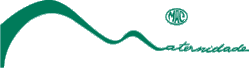 Norma de ProcedimentoElaborado: Maio 2012Revisão nº:Próxima Revisão:Assunto: Norma do aleitamento e contacto pele a pele na 1ª hora de vida Objectivo: Uniformizar procedimentos relativamente ao Aleitamento MaternoAbreviaturas: Enfª- Enfermeira; MAC- Maternidade Doutor Alfredo da Costa; Rn- Recém nascidoA Organização Mundial de Saúde (OMS) preconiza que se privilegie o aleitamento materno exclusivo nos primeiros 6 meses de vida e introdução de alimentos complementares seguros e apropriados a partir dessa idade mas mantendo a continuidade da amamentação até aos dois anos de idade.Segundo Direcção-Geral da Saúde (DGS) “A promoção do aleitamento materno é uma das formas mais eficazes de melhorar a saúde das nossas crianças. Tem também efeitos benéficos para as mães, famílias e comunidade” (2006: s/p), através do contacto precoce do recém-nascido com a mãe e o aleitamento na primeira hora de vida são fundamentais para ambos. A OMS e a Unicef, incentiva o contacto da mãe com o RN logo após o parto e a amamentação imediata, mesmo antes do exame físico e os procedimentos como forma a reduzir a mortalidade dos RN.Como Objectivo Geral:•	Implementar estratégias facilitadoras de boas práticas Profissionais na área do aleitamento materno.Como Objectivo específico:•	Sensibilizar os profissionais de saúde do serviço de urgência da MAC para a importância de iniciar o aleitamento materno até à 1 hora de vida do RN;•	Sensibilizar os profissionais de saúde sobre as vantagens da amamentação na 1ª hora de vida do RN;•	Sensibilizar os profissionais de saúde para a importância do contacto pele a pele durante a 1ª hora de vida sem interrupções.Vantagem do Aleitamento Materno para o Bebé:Promove relação mãe/filho;Fácil digestão e absorção;Está sempre à temperatura ideal;Melhora o desenvolvimento mental do bebé;É mais barato;O leite materno contém todas as proteínas, açúcar, gordura, vitaminas e água que o bebé necessita para ser saudável;Diminui a incidência de diarreia e outras doenças;Melhora a adaptação a outros alimentos;Ajuda a eliminar o mecónio prevenindo a icterícia;Ajuda na maturação intestinal prevenindo alergias e intolerância alimentar;Efeito protector sobre alergias, nomeadamente as específicas para as proteínas do leite de vaca;Previne diabetes, obesidade e linfomas:Melhor desenvolvimento psicomotor e emocional;Menos problemas dentários provocados pelo uso da tetina.Vantagem do Aleitamento Materno para a mãe:Amamentar é muito prático;É cómodo, higiénico e económico;Promove relação mãe/filho;A mãe que amamenta sente-se mais segura e menos ansiosa;A carga de trabalho com a preparação da alimentação do bebé é menor;A oxitocina libertada por durante a amamentação contrai o útero e ajuda na prevenção da hemorragia pós parto;Promove a recuperação do peso anterior;Diminui o risco de cancro na mama e do ovário;Reduz risco de osteoporose.Vantagem do Aleitamento Materno para a Sociedade:O custo é inferior aos custos de se alimentar um bebé com leite artificial;Os gastos com consultas médicas, hospitalizações e medicamento são reduzidos;Não desperdiça recursos naturais; Não produz lixo ou poluição.Contra indicações:-TemporáriasVaricela;Herpes com lesões mamárias;Tuberculose não tratada;Medicação imprescindível.-DefinitivasMães com doenças graves, crónicas ou debilitantes;Ex.: doença cardíaca, renal ou pulmonarMães infectadas pelo VIH;Mãe com necessidade de medicação nociva para o bebé;Bebés com fenilcetonúria ou galactosémia.-Deve-se dar nas contra-indicações temporárias:Leite artificial por copo/colher ou biberão;Estimulação da produção de leite materno.Mães com Hepatite B e/ou Hepatite C podem amamentar.(Adaptado da Norma de procedimento Nº 1/09 e Norma de procedimento Nº 3/09)Referências bibliográficas:- Direcção-Geral da Saúde. Curso sobre “Aconselhamento em Aleitamento Materno”5, 6, 7, 8, 9 e 30 de Junho de 2006. Circular informativa nº19/DFI de 04/05/2006.- Levy, L.; Bértolo, H. – Manual do aleitamento materno. Lisboa: Comité Português para a UNICEF/ Comissão Nacional Iniciativa Hospitais Amigos dos Bebes, Edição revista em 2008. 43p. ISBN 96436.- OMS/UNICEF – Declaração de Innocenti Sobre a Protecção, Promoção e Apoio ao Aleitamento Materno. Florência: 1990.Disponivel em: http://www.unicef.org/programme/breastfeeding/baby.htm (14/10/2011).- Portugal. Ministério da Saúde. Direcção-Geral da Saúde. Plano Nacional de Saúde 2004-2010: mais saúde para todos. Vol. II - Orientações estratégicas. Lisboa: Direcção-Geral da Saúde, 2004. Disponível em: http://www.dgsaude.min-saude.pt/pns/media/pns_vol2.pdf (08/11/2011).Elaborado por:Enfª Isabel SilvaRevisto por:Aprovado: